CITY OF CREEDMOOR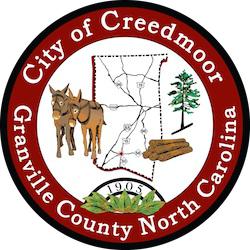 PLANNING BOARDPLANNING BOARD MEETINGMARCH 9, 20237:00 PMCALL TO ORDERRECOGNITION OF QUORUMAPPROVAL OF AGENDAAPPROVAL OF MINUTESPlanning Board Meeting Minutes from January 12, 2023.PUBLIC COMMENTOLD BUSINESSNEW BUSINESSCZ-2023-01 Yorkshire Subdivision Conditional District ApplicationREPORT ON RECENT DEPARTMENT ACTIVITY Community Development Department Manager's ReportREPORTS FROM CHAIRPERSON AND MEMBERSADJOURN1